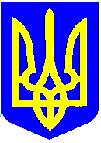 НОВОУШИЦЬКА СЕЛИЩНА РАДАВИКОНАВЧИЙ КОМІТЕТРІШЕННЯПро затвердження фінансового плану на 2022 рік Комунального некомерційного підприємства «Новоушицький центр первинної медико-санітарної допомоги» Новоушицької селищної ради Відповідно до статей 17, 27, 29, 40, 53, 59, 60 Закону України «Про місцеве самоврядування в Україні», Бюджетного Кодексу України, статей  78  Господарського кодексу України, наказу Міністерства економічного розвитку і торгівлі України від 02.03.2015 року №205 «Про затвердження Порядку складання, затвердження та контролю виконання фінансового плану суб’єкта господарювання державного сектору економіки», Статуту комунального некомерційного підприємства «Новоушицький центр первинної медико-санітарної допомоги» Новоушицької селищної ради, з метою   розвитку первинної медико-санітарної допомоги в Новоушицькому районі, впровадженні системи оплати за надані медичні послуги, заснованої на результаті, враховуючи принцип «гроші ходять за пацієнтом», виконавчий комітет селищної радиВИРІШИВ:Затвердити фінансовий план комунального некомерційного підприємства «Новоушицький центр первинної медико-санітарної допомоги» Новоушицької селищної ради на 2022 рік, що додається.Відповідальність за виконання показників фінансового плану на 2022 рік покласти на головного лікаря комунального некомерційного підприємства «Новоушицький центр первинної медико-санітарної допомоги» Новоушицької селищної ради.Виконавчому комітету Новоушицької селищної ради заслуховувати звіт про виконання фінансового плану по підсумках роботи за квартал в першому місяці наступного кварталу. Контроль за виконанням даного рішення покласти на постійні комісії селищної ради: з питань планування фінансів бюджету: комісія з питань освіти, культури, молоді, фізкультури та спорту, охорони здоров’я,соціально економічного розвитку.Селищний голова                                       		            Анатолій ОЛІЙНИКНова Ушиця№